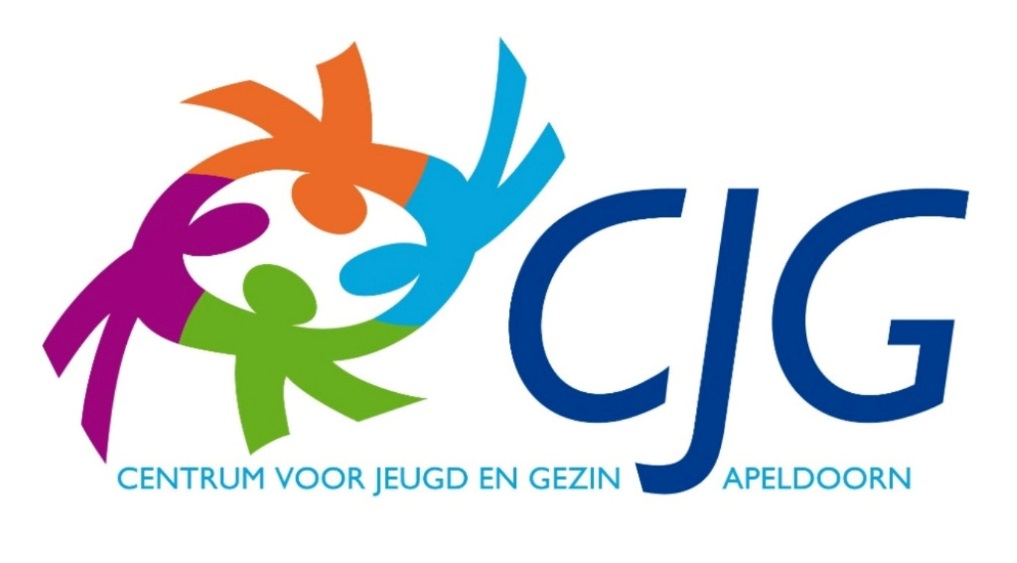 Inloopspreekuur JeugdgezondheidszorgU bent van harte welkom op mijn spreekuur op:

-Donderdag 9 maart tussen 8.30-9.30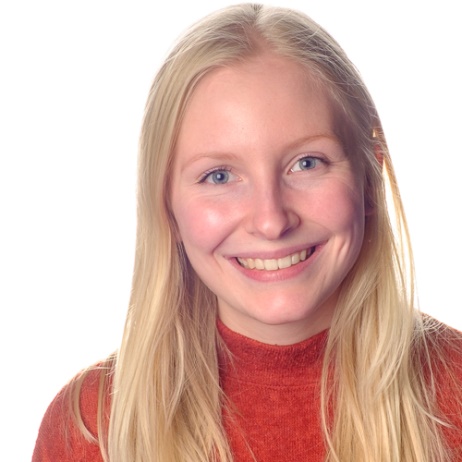 Delphine Waelpoel,					          jeugdverpleegkundige